Муниципальное бюджетное общеобразовательное учреждениеТокаревская средняя общеобразовательная школа №1.                                         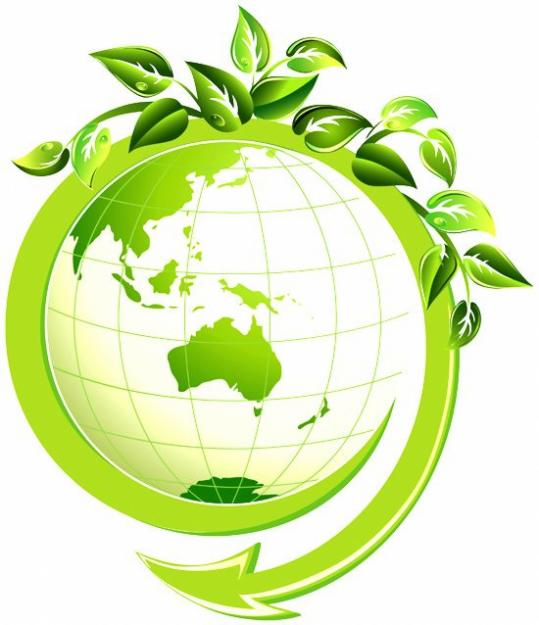 Рабочая программалетнего лагерядневного пребывания детей «Улыбка»Информационная карта программы ПОЯСНИТЕЛЬНАЯ ЗАПИСКАРабочая программам  летнего лагеря дневного пребывания детей «Улыбка» МБОУ Токаревской СОШ №1 разработана на основе Примерной рабочей программы воспитания для общеобразовательных организаций, разработанной Федеральным государственным бюджетным научным учреждением «Институт изучения детства, семьи и воспитания Российской академии образования», примерной рабочей программы воспитания для организаций отдыха детей и их оздоровления , подготовленной  ФГБОУ «Всероссийский детский центр «Смена» в соответствии с нормативно-правовыми документами:Конституцией Российской Федерации (принята всенародным голосованием 12.12.1993, с изменениями, одобренными в ходе общероссийского голосования 01.07.2020).Конвенцией о правах ребенка (одобрена Генеральной Ассамблеей ООН 20.11.1989, вступила в силу для CCCP 15.09.1990).           Федеральным законом от 29.12.2012 № 273-ФЗ «Об образовании в Российской Федерации».           Федеральным законом от 31.07.2020 № 304-ФЗ «О внесении изменений в Федеральный закон «Об образовании в Российской Федерации» по вопросам воспитания обучающихся».           Федеральным законом от 24.07.1998 № 124-ФЗ «Об основных гарантиях прав ребенка в Российской Федерации».           Федеральным законом от 30.12.2020 № 489-ФЗ «О молодежной политике в Российской Федерации».	Приказами №Ne286,287 Министерства просвещения Российской Федерации об утверждении ФГОС начального общего образования и ФГОС основного общего образования от 31 мая 2021 года           Стратегией развития воспитания в Российской Федерации на период до 2025 года (утверждена распоряжением Правительства Российской Федерации от 29.05.2015 № 996-p)           Указом Президента Российской Федерации от 21.07.2020 № 474 «О национальных целях развития Российской Федерации на период до 2030 года».           Планом основных мероприятий, проводимых в рамках Десятилетия детства, на период до      2027 года (утвержден распоряжением Правительства Российской Федерации от 23.01.2021 № 122-p).          Федеральным проектом «Успех каждого ребенка» (утвержден президиумом Совета при Президенте РФ по стратегическому развитию и национальным проектам, протокол от 24.12.2018 № 16.).Программа создана с целью организации непрерывного воспитательного процесса, основывается на единстве и преемственности с общим и дополнительным образованием, соотносится  с рабочей программой воспитания   МБОУ Токаревской СОШ №1.Программа предусматривает приобщение обучающихся к российским традиционным духовным ценностям, правилам и нормам поведения в российском обществе.Ценности Родины и природы лежат в основе патриотического направления воспитания.Ценности человека, дружбы, семьи, сотрудничества лежат в основе духовно-нравственного и социального направлений воспитания.Ценность  знания  лежит  в  основе  познавательного  направления воспитанияЦенность  здоровья  лежит  в  основе  направления  физического воспитанияЦенность труда лежит в основе трудового направления воспитания.Ценности культуры и красоты лежат в основе эстетического направления воспитания.Программа включает три раздела: целевой; содержательный; организационный.Приложение: календарный план воспитательной работы  лагеряРаздел І. ЦЕННОСТНО-ЦЕЛЕВЫЕ ОСНОВЫ ВОСПИТАНИЯВоспитательная деятельность в детском лагере реализуется в соответствии с приоритетами государственной политики в сфере воспитания, зафиксированными в Стратегии развития воспитания в Российской Федерации на период до 2025 года. Приоритетной задачей Российской Федерации в сфере воспитания детей является развитие высоконравственной личности, разделяющей российские традиционные духовные ценности, обладающей актуальными знаниями и умениями, способной реализовать свой потенциал в условиях современного общества, готовой к мирному созиданию и защите Родины.1.1Цель и задачи воспитания	Цель – развитие социально-активной личности ребёнка на основе духовно-нравственных ценностей и культурных традиций многонационального народа Российской Федерации.Задачи:содействовать развитию у ребёнка навыков социализации, выстраивания взаимодействия внутри коллектива и с окружающими людьми посредством познавательной, игровой и коллективной творческой деятельности;познакомить детей с культурными традициями многонационального народа Российской Федерации;формировать положительное отношение ребёнка и детского коллектива к духовно-нравственным ценностям: Родина, семья, природа, познание, здоровье; патриотизм; труд, дружбаспособствовать развитию у ребёнка навыков самостоятельности: самообслуживания и безопасной жизнедеятельности;формировать интерес ребёнка к дальнейшему участию в программе социальной активности учащихся начальных классов «Орлята России» и проектах Российского движения школьников.                     1.2.Методологические основы и принципы воспитательной деятельности         Методологической основой  Программы воспитания являются антропологический, культурно-исторический и системно-деятельностный  подходыВоспитательная деятельность в детском лагере основывается на следующих принципах:-принцип гуманистической направленности. Каждый ребенок имеет право на признание его как человеческой личности, уважение его достоинства, защиту его человеческих прав, свободное развитие;-принцип ценностного единства и совместности. Единство ценностей и смыслов воспитания, разделяемых всеми участниками образовательных отношений, содействие, сотворчество и сопереживание, взаимопонимание и взаимное уважение;-принцип культуросообразности. Воспитание основывается на культуре и традициях России, включая культурные особенности региона;-принцип следования нравственному примеру. Пример, как метод воспитания, позволяет расширить нравственный опыт ребенка, побудить его к открытому внутреннему диалогу, пробудить в нем нравственную рефлексию, обеспечить возможность выбора при построении собственной системы ценностных отношений, продемонстрировать ребенку реальную возможность следования идеалу в жизни;-принцип безопасности жизнедеятельности. Защищенность важных интересов личности от внутренних и внешних угроз, воспитание через призму безопасности и безопасного поведения;-принцип совместной деятельности ребенка и взрослого. Значимость совместной деятельности взрослого и ребенка на основе приобщения к культурным ценностям и их освоения;-принцип инклюзивности. Организация воспитательного процесса, при котором все дети, независимо от их физических, психических, интеллектуальных, культурно-этнических, языковых и иных особенностей, включены в общую систему образования.Данные принципы реализуются в укладе детского лагеря, включающем воспитывающие среды, общности, культурные практики, совместную деятельность и события.Уклад — общественный договор участников образовательных отношений, опирающийся на базовые национальные ценности, содержащий традиции региона и детского лагеря, задающий культуру поведения сообществ, описывающий предметно-эстетическую среду, деятельности и социокультурный контекст.Воспитывающая среда — это особая форма организации образовательного процесса, реализующего цель и задачи воспитания. Воспитывающая среда определяется целью и задачами воспитания, духовно- нравственными и социокультурными ценностями, образцами и практиками. Основными характеристиками воспитывающей среды являются ее насыщенность и структурированность.Воспитывающие общности (сообщества) в детском лагере: детские (одновозрастные и разновозрастные отряды).            -детские (одновозрастные и разновозрастные отряды. Ключевым механизмом воспитания в детском лагере является временный детский коллектив. Чтобы эффективно использовать воспитательный потенциал временного детского коллектива, необходимо учитывать особенности и закономерности развития временного детского коллектива.-детско-взрослые. Основная цель содействие, сотворчество и сопереживание, взаимопонимание и взаимное уважение, наличие общих ценностей и смыслов у всех участников. Главная детско-взрослая общность в детском лагере — «Дети-Вожатый».1.3.Основные направления воспитанияПрактическая реализация цели и задач воспитания осуществляется в рамках следующих направлений воспитательной работы:гражданское воспитание, формирование российской гражданской идентичности, принадлежности к общности граждан Российской Федерации, к народу России как источнику власти в российском государстве и субъекту тысячелетней Российской государственности, знание и уважение прав, свобод и обязанностей гражданина Российской Федерации;воспитание патриотизма, любви к своему народу и уважения кдругим народам России, формирование общероссийской культурной идентичности;духовно-нравственное развитие и воспитание обучающихся на основе духовно-нравственной культуры народов России, традиционных религий народов России, формирование традиционных российских семейных ценностей;эстетическое воспитание: формирование эстетической культуры на основе российских традиционных духовных ценностей, приобщение к лучшим образцам отечественного и мирового искусства;экологическое воспитание: формирование экологической культуры, ответственного, бережного отношения к природе, окружающей среде на основе российских традиционных духовных ценностей;трудовое воспитание: воспитание уважения к труду, трудящимся, результатам труда (своего и других людей), ориентации на трудовую деятельность, получение профессии, личностное самовыражение в продуктивном, нравственно достойном труде в российском обществе, на достижение выдающихся результатов в труде, профессиональной деятельности;физическое воспитание и воспитание культуры здорового образа жизни и безопасности: развитие физических способностей с учетом возможностей и состояния здоровья, формирование культуры здорового образа жизни, личной и общественной безопасности;познавательное направление воспитания: стремление к познанию себя и других людей, природы и общества, к знаниям, образованию.1.4.	Основные традиции и уникальность воспитательной деятельностиОсновными  традициями  воспитания в детском лагере являются: - совместная деятельность детей и взрослых, как ведущий способ организации воспитательной деятельности;-создание условий, при которых для каждого ребенка предполагается роль в совместных делах (от участника до организатора, лидера того или иного дела);-создание условий для приобретения детьми нового социального опыта и освоения новых социальных ролей;проведение общих мероприятий детского лагеря с учетом конструктивного межличностного взаимодействия детей, их социальной активности;-включение детей в процесс организации жизнедеятельности временного детского коллектива;-формирование коллективов в рамках отрядов, кружков, студий, секций и иных детских объединений, установление в них доброжелательных и товарищеских взаимоотношений;-обмен опытом между детьми в формате «дети-детям»;Ключевой фигурой воспитания является ребенок, главную роль в воспитательной деятельности играет педагог, реализующий по отношению к детям защитную, личностно развивающую, организационную, посредническую (в разрешении конфликтов) функции.Уникальность воспитательного процесса в детском лагере заключается в кратковременности, автономности, сборности.Кратковременность — короткий период лагерной смены, характеризующийся динамикой общения, деятельности, в процессе которой ярче высвечиваются личностные качества.Автономность — изолированность ребенка от привычного социального окружения, «нет дневника», вызова родителей — все это способствует созданию обстановки доверительности.Сборность — предполагает объединение детей с разным социальным опытом и разным уровнем знаний, не скованных «оценками» прежнего окружения, каждый ребенок имеет возможность «начать все сначала».Раздел II. СОДЕРЖАНИЕ, ВИДЫ И ФОРМЫВОСПИТАТЕЛЬНОЙ ДЕЯТЕЛЬНОСТИДостижение цели и решение задач воспитания осуществляется в рамках всех   направлений деятельности детского лагеря. Содержание, виды и формы воспитательной деятельности представлены в соответствующих модулях.Реализация конкретных форм воспитательной работы воплощается в Календарном  плане воспитательной работы (Приложение), утверждаемом ежегодно на период работы летнего лагеря с учетом направлений воспитательной работы, установленных в настоящей Программе воспитания.ИНВАРИАНТНЫЕ МОДУЛИ                                                             1.Модуль «Будущее России»Направлен на формирование сопричастности к истории, географии Российской Федерации, ее этнокультурному, географическому разнообразию, формирование национальной идентичности.Деятельность реализуется по направлениям:Церемония подъема (спуска) Государственного флага Российской Федерации и исполнение Государственного гимна Российской Федерации.Использование Государственного флага и исполнение Государственного гимнаРоссийской Федерации при проведении церемонии подъема (спуска) Государственного флага РоссийскойФедерации государственных символов Российской Федерации при обучении и воспитании детей и молодежи в образовательных организациях, а также организациях отдыха детей и их оздоровления.Дни единых действий, которые обязательно включаются в календарный план воспитательной работы и проводятся по единым федеральным методическимрекомендациям и материалам:1 июня – День защиты детей; 6 июня – День русского языка; 12 июня – День России;22 июня – День памяти и скорби; 27 июня – День молодежи.«Цивилизационное наследие России» Это прежде всего – это подвиги и примеры ратного труда, судьбоносные исторические события, имена тех, кто прославлял Отечество, а также памятники культуры.   Цивилизационное наследие как ценностный ориентир для развития каждого гражданина России предусматривает:- Знакомство с примерами реальных людей, событий, деятельности, которая происходила на благо России.-Знакомство с наследием народов России в области искусства, литературы, музыки, изобразительного искусства, архитектуры, театра,балета, кинематографа,мультипликации.Изучение России, родного края, населенного пункта как культурногопространства. Знакомство обучающихся с историей своего населенного пункта, желание изучать историю и культуру своего края; изучать подвиги односельчан,развивать желание вносить личный вклад в сохранение культурного наследия своего региона, страны.Участие в мероприятиях, посвящённых значимым отечественным событиям:Просветительский проект «Без срока давности» Проект нацелен на патриотическое воспитание детей и подростков, направлен на формирование их приверженности традиционным российским духовно-нравственным ценностям – любви к Родине, добру, милосердию, состраданию, взаимопомощи, чувству долга. Предполагаемые форматы участия в проекте:Уроки Памяти, Уроки Мужества. Через проведение Уроков необходимо показать обучающимся важность сохранения памяти оподвигах наших предков, защитивших родную землю и спасших мир от фашистской агрессии, о геноциде советскогонарода, о военных преступлениях нацистов, которые не имеют срока давности.МОДУЛЬ «Ключевые мероприятия детского лагеря»Ключевые мероприятия – это главные традиционные мероприятия детского лагеря, в которых принимает участие большая часть детей. Реализация воспитательного потенциала ключевых мероприятий детского лагеря предусматривает:Торжественное открытие и закрытие смены (программы);Тематические дни. Проведение тематических дней и мероприятий согласно перечню основных государственных и народных праздников, памятных дат:тематический день «Детство – это Я и ТЫ!» (День защиты детей;);литературно – музыкальная композиция	«УЛукоморья…» (День русского языка);Праздник «Русь, Россия, Родина моя…» (День России); "Линейка Памяти и скорби" (День памяти и скорби).Торжественная церемония подъема Государственного флага Российской Федерации;-Тематические и спортивные праздники, творческие фестивали:Большая командная игра «Физкульт -УРА!»;товарищеские матчи среди команд по волейболу и футболу.3.МОДУЛЬ «Отрядная работа»Воспитатель организует групповую индивидуальную работу с детьми вверенного ему временного детского коллектива – отряда. Временный детский коллектив или отряд–это группа детей, объединенных в целях организации их жизнедеятельности в условиях детского лагеря.Реализация воспитательного потенциала отрядной работы предусматривает:планирование и проведение отрядной деятельности;поддержку активной позиции каждого ребенка, предоставления им возможности обсуждения и принятия решений, создания благоприятной средыдля общения; доверительное общение и поддержку детей в решении проблем, конфликтныхситуаций;организацию интересных и полезных для личностного развития ребенка совместных дел, позволяющих вовлекать в них детей с разными потребностями, давать им возможности для самореализации, устанавливать и укреплять доверительные отношения, стать для них значимым взрослым, задающим образцы поведения; вовлечение каждого ребенка в отрядные дела и общелагерные мероприятия в разных ролях: сценаристов, постановщиков, исполнителей, корреспондентов и редакторов, ведущих, декораторов и т.д.;формирование и сплочение отряда (временного детского коллектив) через игры, тренинги на сплочение и командообразование, огонек знакомства.-предъявление единых педагогических требований (ЕПТ) по выполнению режима и распорядка дня, по самообслуживанию, дисциплине и поведению, санитарно- гигиенических требований;принятие совместно с детьми законов и правил отряда,которым они будутследовать в детском лагере, а также символов, названия, девиза, эмблемы, песни, которые подчеркнут принадлежность именно к этому конкретному коллективу;-поддержка детских инициатив и детского самоуправления: сбор отряда: организационный сбор, утренний информационныйежедневная рефлексия («Экран настроения»)4.МОДУЛЬ «Коллективно-творческое дело (КТД)»КТД - деятельность детской группы, направленная на создание нового творческого продукта.Различаются следующие виды КТД по направленности деятельности:познавательные, художественные, экологические, досуговые, спортивные.Игровые творческие программы: «Вместе весело шагать» Концерт «Алло, мы ищем таланты!»Викторина «Устами младенца»Конкурсно-развлекательная программа: «Лето красное – звонче пой!» Флешмоб «Танцуй вместе с нами»Конкурсная программа «Фабрика звезд»5. МОДУЛЬ «Здоровый образ жизни»Модуль предполагает восстановление физического и психического здоровья в благоприятных природных и социокультурных условиях, освоение способов восстановления и укрепление здоровья, формирование ценностного отношения к собственному здоровью, способов его укрепления.Основными составляющими здорового образа жизни являются:оптимальный уровень двигательной активности, рациональное питание, соблюдение режима дня, личная гигиена, соблюдение правил поведения, позволяющих избежать травм и других повреждений.Система мероприятий в детском лагере, направленных на воспитание ответственного отношения у детей к своему здоровью и здоровью окружающих, включает: физкультурно-спортивные мероприятия:зарядка,спортивные соревнования, эстафеты «Веселые старты»военно – спортивная игра « Зарница»«Малые олимпийские игры»спортивно-оздоровительные события и мероприятия на свежем воздухе;просветительские	беседы, направленные на профилактику вредных привычек и привлечение интереса детей к занятиям физкультурой и спортом6.МОДУЛЬ «Организация предметно-эстетической среды»Окружающая ребенка предметно-эстетическая среда детского лагеря обогащает его внутренний мир, способствует формированию у него чувства вкуса и стиля, создает атмосферу психологического комфорта, поднимает настроение, предупреждает стрессовые ситуации, способствует позитивному восприятию ребенком детского лагеря.Воспитывающее влияние на ребенка осуществляется через такие формы работы с предметно-эстетической средой лагеря как:Тематическое оформление интерьера;оформление отрядных уголков, позволяющее детям проявить свои фантазиюи творческие способности;организация и проведение церемоний поднятия (спуска)государственного флага Российской Федерации;событийный дизайн – оформление пространства проведения событий ;-оформление образовательной, досуговой и спортивной инфраструктуры;«места новостей» - оформление места, стенда в помещениях. Содержащие в доступной привлекательной форме новостную информацию позитивного гражданско – патриотического, духовно – нравственного содержания.звуковое пространство в детском лагере, работа радио, аудио сообщения (информация, музыка) позитивной духовно-нравственной, гражданско- патриотической воспитательной направленности, исполнение гимна РФ;размещение регулярно сменяемых экспозиций творческих работ детей,демонстрирующих их способности, знакомящих с работами друг друга, фотоотчетов об интересных событиях в детском лагере.Мероприятия:Оформление уголка отряда «Наш отрядный дом»,Конкурс стенгазет и рисунков «Лагерь нашей мечты» Конкурсные программы «С детства дружбой дорожи» Творческие конкурсы «Мир всем детям земли!»,Конкурсы рисунков: «Профессии моих родителей», «Растение, которое я бы хотел спасти!», «С волшебной кисточкой по сказкам Пушкина», «Мы–дети России!»7.МОДУЛЬ «Профилактика и безопасность»Профилактика и безопасность – профилактика девиантного поведения, конфликтов, создание условий для успешного формирования и развития личностных ресурсов, способствующих преодолению различных трудных жизненных ситуаций и влияющих на повышение устойчивости к неблагоприятным факторам;-целенаправленную работу всего педагогического коллектива по созданию в детском лагере эффективной профилактической среды обеспечения безопасности жизнедеятельности как условия успешной воспитательной деятельности;-разработку и реализацию разных форм профилактических воспитательных мероприятий: против курения, безопасность в цифровой среде, вовлечение вдеструктивные группы в социальных сетях, безопасность дорожного движения, противопожарная безопасность, гражданская оборона, антитеррористическая, безопасность;МЕРОПРИЯТИЯ:Игра – викторина «Знаете ли вы свои права и обязанности?»Конкурс рисунков, листовок «Я не дружу с вредными привычками»Просмотр фильмов и видео – роликов по профилактике вредных привычек Игра-тренинг «Я умею сказать: «НЕТ!»5-минутки в отрядах по профилактике ЗОЖ и вредных привычек. День вежливости (без употребления слов паразитов)ИНСТРУКТАЖИ:«Правила пожарной безопасности»«Правила поведения детей при прогулках и походах»«Правила при поездках в автотранспорте»«Безопасность детей при проведении спортивных мероприятий»«Правила дорожного движения»«Правила безопасного поведения на водных объектах и оказания помощи пострадавшим на воде»8.МОДУЛЬ «Работа с воспитателями»Главными субъектами успешной и качественной работы с детьми в детском лагере являются воспитатели, а также они являются важным участником системы детско-взрослой воспитывающей общности. От их компетентности, профессиональной готовности, увлеченности зависит, насколько дети смогут раскрыть свой потенциал, осознать себя частью сообщества детского лагеря. Все нормы и ценности актуализируются ребенком, в том числе через личность воспитателя.9.МОДУЛЬ «Работа с родителями»Работа с родителями или законными представителями осуществляется в рамках следующих видов и форм деятельности:На групповом уровне:родительские форумы при интернет-сайте детского лагеря, на которых обсуждаются интересующие родителей вопросы ,а такжеосуществляются виртуальные консультации психологов и педагогов:На индивидуальном уровне:работа специалистов по запросу	родителей	для решения острых конфликтных ситуаций;индивидуальное консультирование c целью координации воспитательных усилий педагогов и родителей.10.МОДУЛЬ «Экскурсии»Экскурсии помогают ребятам расширить свой кругозор, получить новыезнания об окружающей его социальной, культурной, природной среде, учиться уважительно и бережно относиться к ней, приобрести важный опыт социально одобряемого поведения в различных ситуациях. С этой целью в лагере для детей организуются тематические экскурсии по памятным местам и местам боевой славы, в музеи города, картинную галерею, профориентационные экскурсии.На экскурсиях, в походах создаются благоприятные условия для воспитания у детей самостоятельности и ответственности, формирования у них навыков самообслуживающего труда, обучения рациональному использованию своего времени, сил, имущества.11.МОДУЛЬ «Содружество Орлят России»Цель программы «Содружество Орлят России» развитие социально-активной личности ребѐнка на основе духовно-нравственных ценностей и культурных традиций многонационального народа Российской Федерации. Формирование социально-активной личности младшего школьника в рамках данного модуля основывается на духовно-нравственных ценностях, значимых для его личностного развития и доступных для понимания: Родина, семья, команда, природа, познание, здоровье.Организованное педагогическое пространство летнего лагеря является благоприятным для становления личности младшего школьникаинформирования детского коллектива благодаря следующим факторам: интенсивности всех процессов, позволяющих ребёнку проявить свои индивидуальные особенности;эмоциональной насыщенности деятельности;комфортно организованному взаимодействию в уже сложившемся коллективе или новом для ребёнка временном детском коллективе; возможности для проявления ребёнком самостоятельной позиции.Основное правило: «Всё – творчески, иначе зачем?» Мероприятия:Творческая встреча орлят «Знакомьтесь, это – мы!» Игровой час «Играю я– играют друзья»Научно- познавательные встречи «Мир науки вокруг меня»Экологический час «Создание экологического постера и его защита» Тематический час «Открываем Россию»Гостиная династий «Ими гордится Россия»Итоговый сбор участников «Нас ждут новые открытияРаздел III. ОРГАНИЗАЦИЯ ВОСПИТАТЕЛЬНОЙ  ДЕЯТЕЛЬНОСТИ3.1. Особенности организации воспитательной деятельностиДетский лагерь — особое образовательное учреждение, в котором создаются условия для обеспечения воспитывающей, эмоционально- привлекательной деятельности детей, удовлетворения потребности в новизне впечатлений, творческой самореализации, общении и самодеятельности. Кратковременный характер пребывания, новое социальное окружение, разрыв прежних связей, позитивная окраска совместной деятельности со сверстниками, постоянное сопровождение взрослых и др. позволяют создать оптимальные условия для осуществления воспитательной деятельности и актуализации самовоспитания.Воспитательный потенциал детского лагеря обладает рядом преимуществ:-добровольность в выборе деятельности и формы ее реализации в детском демократическом сообществе, активность и самостоятельность ребенка в выборе содержания и результативности деятельности;-творческий характер деятельности;-отсутствие обязательной оценки результативности деятельности ребенка, официального статуса;-опыт неформального общения, взаимодействия, сотрудничества с детьми и взрослыми; опыт жизнедеятельности и общения в коллективах высокого уровня развития, где наиболее успешно проходит самоактуализация личности.	Воспитательный потенциал детского лагеря позволяет осуществлять воспитание через изменение, конструирование особой среды проживания в условиях временного детского объединения — социальной микросреды, в которой протекает жизнедеятельность детей в условиях детского лагеряПрограмма деятельности лагеря дневного пребывания детей «Улыбка» ориентирована на создание социально значимой психологической среды, дополняющей и корректирующей семейное воспитание ребенка. Программа универсальна, так как может использоваться для работы с детьми из различных социальных групп, разного возраста, уровня развития и состояния здоровья. Основная идея  программы -представление возможностей для раскрытия творческих способностей ребенка, создание условий для самореализации потенциала детей и подростков в результате общественно полезной деятельности, оздоровление детей. Программа ориентирована на работу в разновозрастном детском коллективе. Летний лагерь является, с одной стороны, формой организации свободного времени детей разного возраста, пола и уровня развития, с другой – пространством для оздоровления, развития художественного, технического, социального творчества.Наш лагерь имеет достаточный потенциал, опыт организации летнего отдыха. Организация летнего отдыха осуществляется по направлениям: гражданско-патриотическоедуховно-нравственноеэкологическоеэстетическоетрудовоефизическое и воспитание культуры здорового образа жизни и безопасности познавательное  В МБОУ Токаревской СОШ №1, на базе которого расположен лагерь дневного пребывания, имеется большая пришкольная территория, на которой расположены цветники,2  яблоневых сада, березовая и сиреневая аллеи, учебно-опытный участок. Совместная трудовая деятельность воспитанников на данной территории способствует познавательному, экологическому, трудовому, эстетическому воспитанию. На территории школы построена детская площадка, рядом имеется стадион, на котором расположена беговая дорожка, футбольное поле, полоса препятствий, построена новая площадка для сдачи норм ГТО. Всё это развивает воспитанников лагеря в физкультурно-спортивном направлении.	Ежегодно в рамках работы лагеря работают объединения дополнительного образования, в которых реализуются  краткосрочные программы художественной, технической, социально-гуманитарной, физкультурно-спортивной направленностей. В 2023 году планируется работа объединения ДО технической направленности «Мир информатики»  и физкультурно-спортивной направленности «Игры на свежем воздухе».          «Улыбка»- сезонный(летний) лагерь  дневного пребывания детей. Работает в 2 смены (июнь, июль) по 21 дню, 6-дневная  рабочая  неделя. Воспитанники ЛДП «Улыбка»- дети от 7 до 14 лет.Этапы реализации программы:   1.Подготовительный (май):-подбор кадров;-подготовка методических материалов;-подготовка материально-технической базы.   2. Организационный (май,июнь):-формирование отрядов;-знакомство с режимом работы лагеря и правилами;-оформление уголков отрядов.   3. Основной (21 день июнь, июль) :Работа лагеря по основным направлениям воспитания., а также методическая работа с воспитателями, вожатыми.   4. Заключительный:-закрытие смены (последний день смены);-сбор отчетного материала;-анализ реализации программы и выработка рекомендаций;-оформление рукописного дневника лагеря КАДРОВОЕ ОБЕСПЕЧЕНИЕ1.Директор муниципального образовательного учреждения утверждает структуру лагеря и штат. Работа лагеря устанавливается в соответствии с приказом.2.Подбор кадров осуществляется начальником лагеря.3. Начальник лагеря и педагогический состав назначен из числа педагогических работников МБОУ Токаревской СОШ№1.Каждый работник ознакомлен с условиями труда, правилам внутреннего распорядка лагеря и своими должностными обязанностями.4. В состав кадрового обеспечения лагеря включены:-начальник лагеря-воспитатели-музыкальный руководитель-инструктор по физической культуре-педагог дополнительного образования-работники столовой-технические служащиеФункции директора:Координация деятельности и контроль за выполнением программы.Функции заместителя директора:Корректировка составляющих элементов программы.Анализ и обобщение результатов реализации программы.Функции начальника лагеря:Планирование работы лагеря.Разработка методических рекомендаций для реализации мероприятий программы.Внедрение и использование новых педагогических технологий и активных форм работы , направленных на реализацию задач программы.Контроль над выполнением программы работы лагеря.Организация питания детей.Функции педагогов -воспитателей:Несет ответственность за жизнь и здоровье детей.Организует деятельность и общение детей.Организует и проводит  мероприятия, определенные в программе.Разрабатывает на основе плана работы лагеря ежедневное планирование и обеспечивает его выполнение.ИНФОРМАЦИОННО – МЕТОДИЧЕСКОЕ ОБЕСПЕЧЕНИЕ ПРОГРАММЫ.Наличие программы деятельности лагеря, плана работы отряда, плана-сетки лагерной смены.Должностные инструкции всех участников процесса.Проведение установочного совещания для всех работающих в течение лагерной смены.Подбор методических разработок в соответствии с планом работы.Проведение планёрок.Разработка системы отслеживания результатов и подведения итогов.РЕСУРСНОЕ ОБЕСПЕЧЕНИЕ ПРОГРАММЫ.Материалы для оформления и творчества детей (цветная бумага, бумага для оформления, цветные карандаши, фломастеры, краски, скотч, клей, картон, ножницы, фетр в необходимом количестве)Мультимедийное и интерактивное оборудование(мультимедийный проектор и проекционные экраны, ноутбуки в каждой игровой комнате, видеокамера)СинтезаторПризы и награды для стимулирования (грамоты за активное участие в деятельности лагеря, сладости, мелкие игрушки и др. предметы) Настольные игры (шашки, игры-ходилки и др., инвентарь для  проведения подвижных игр (ракетки, мячи, дартс, скакалки)СОЦИАЛЬНОЕ ПАРТНЕРСТВОВ вопросах воспитания школа тесно сотрудничает  с  МБОУ ДО «Токарёвский РДДТ», ТОГБСУ  СОН «Абакумовский дом-интернат для престарелых и инвалидов», храмом  Покрова Пресвятой Богородицы, ТОГБУЗ «Токарёвская центральная районная больница», комиссией по делам несовершеннолетних и защите их прав при администрации Токарёвского района, центральной библиотекой Токарёвского района, музеем Токарёвского района, территориальным отделением надзорной деятельности по Токарёвскому району Тамбовской области, КДЦ Токаревского района, школой искусств, отделом культуры администрации Токаревского района.  ОЖИДАЕМЫЕ РЕЗУЛЬТАТЫУкрепление здоровья детей;Улучшение социально-психологического климата в лагере;Снижение темпа роста негативных социальных явлений среди детей;Укрепление дружбы и сотрудничества между детьми разных возрастов и национальностей;Формирование умений, навыков, приобретение жизненного опыта адекватного поведения в экстремальных ситуациях;Развитие творческих способностей, инициативы и активности ребёнка;Повышение чувства патриотизма;Уважение к родной природе.Совершенствование материально-технической базы организации летнего отдыха и оздоровления детей;Создание благоприятных условий для оздоровления детей через сотрудничество с учреждениями дополнительного образования, ДПС, МЧС.3.2.	Анализ воспитательного процесса и результатов воспитанияСистема диагностики результатов программы состоит из мнения педагогов, непосредственно реализующих программу, детей-участников программы и мнения родителей.Индикаторами диагностики программы являются:проявление ценностного отношения к Родине и Государственным символам РФ, семье, команде, природе, познанию, здоровью;проявление ребёнком интереса к предлагаемой деятельности;приобретение ребёнком знаний и социального опыта;положительное эмоциональное состояние детей;позитивное взаимодействие в команде, коллективе.Для оценки программы со стороны детей рекомендуется применять              методы игровой диагностики, так как они наиболее соответствуют особенностям развития детей младшего школьного возраста и показывают максимально точный результат – полученные ребёнком знания и опыт, их мнение, эмоции, реакцию и отношение к конкретной ситуации.Таблица №2 Методы  игровой диагностикиДля оценки программы со стороны педагогов рекомендуется проведение совещания на уровне лагеря по итогам реализации смены  и написание отчета о деятельности лагерной смены. Педагог анализирует проявление ребёнком базовых умений самостоятельной жизнедеятельности: бережное отношение к своей жизни и здоровью, самообслуживание, безопасное поведение. Рассматриваются данные вопросы как по каждому  ребёнку, так и по коллективу в целом. Качественный анализ смены даёт  дополнительные материалы для грамотного планирования педагогом своей деятельности на следующий учебный год.	Оценка реализации программы со стороны родителей  (законных представителей)    предусматривает  заполнение анкеты  удовлетворенности работой лагеря. УТВЕРЖДАЮ Директор МБОУ Токаревской СОШ №1___________________            С.В.Шиповская«__»___мая_____2023 г.                                         1Полное название программыПрограмма пришкольноголетнего оздоровительного лагеря с дневным пребыванием детей «Улыбка». Краткосрочная.2Цель программыСоздание оптимальных, благоприятныхусловий для сохранения и укрепления здоровья детей, их полноценного отдыха ,дляформирования высоконравственной личности путем приобщения к российским традиционным духовным ценностям, дляразвития творческой активности, с учетом индивидуальных возможностей каждого ребенка3Направление деятельностиХудожественное; физкультурно –оздоровительное ; социально – гуманитарное4Нормативно – правовая база программы-СанПиН 2.4.3648-20 «Санитарно-эпидемиологические требования к организациям воспитания и обучения, отдыха и оздоровления детей и молодежи»;-Положение	о	лагере	дневного	пребывания«Дружба»;-Правила внутреннего распорядка лагеря дневного пребывания;-Правила	по	технике	безопасности,	пожарной безопасности;-Должностные инструкции работников ЛДП.5Кадровое обеспечение реализации программыНачальник лагеря ВоспитателиМедицинский работникАдминистративно- хозяйственный персонал.6Материально- технические условия-игровые комнаты-спортивный зал-спортивная площадка-библиотека-столовая-медицинский кабинет-мультимедийное оборудованиеспортивный инвентарь, канцелярские товары,настольные игры7Методическое обеспечение-методические разработки мероприятий-сценарии открытия и закрытия лагерной смены- сценарии ролевых игр-8Режим работы08.30-09.00 – Сбор детей, зарядка 09.00-09.15 – утренняя линейка09.15 – 10.00 – завтрак10.00 – 10.30 – игры на свежем воздухе 10.30-13.00 – мероприятия по плану лагеря13.00 – 14.00 – обед14.00-14.30 – свободное время14.30 – уход домой9Краткоесодержание программыПрограмма содержит: мероприятия, реализующие программу; ожидаемыерезультаты, условия реализации; рекомендации по проведению мероприятий;10Количество, возрастучащихся150 чел., 7 -14 лет11Сроки проведения,количество сменИюнь 2023 года, 1 сменаПрименениеКабинеты1 смена-8 кабинетов2 смена-4 кабинетаИгровые комнатыСпортивный
залЗанятия спортом, состязания, линейка (в случае плохой погоды)Спортивная площадка, стадионПроведение общелагерных игр на воздухе, спартакиады, спортивные состязанияШкольный дворЛинейка, отрядные дела, игры-путешествияШкольная библиотекаЛитература для педагогов и детей лагеряСтоловаяЗавтрак, обедКомнаты гигиеныТуалеты, раздевалкаПришкольный участок, цветники, учебно-опытный участокОрганизация направлений воспитанияИндикаторНазвание и описание методов игровой диагностикиПроявление социально значимых качеств ребёнка и его ценностное отношение к Родине и Государственным символам РФ, семье, команде, природе, познанию, здоровью«Персонаж»Детям предлагается выбрать себе персонажа из сказки/былины/песни и др. на кого он похож сейчас, и на кого он хотел бы равняться, и пояснить свой выбор (чем отличаются персонажи, что понравилось в персонаже, на которого хочется равняться)«Цветик-семицветик»Ребятам предлагается нарисовать цветик-семицветик и написать на нём 7 своих пожеланий (предварительно пронумеровав каждый лепесток). В зависимости от того, что ребёнок написал, педагог может классифицировать пожелания детей: для себя, для родных	и	близких,	для	своих друзей/одноклассников/отряда, для малой Родины, для страны, для всего народа, мира. Анализируя перечень пожеланий, можно определить направленность личности ребёнка.«Одна картинка – два ответа»Детям предлагаются различные картинки с ситуациями (представленные на экране или распечатанные), отражающие качества человека или какие-либо ценности, и варианты ответов: «согласен»,«не согласен». После того, как ребята выбрали ответ, педагог просить пояснить, почему они выбрали ту или иную позицию.Проявление ребёнком интереса к предлагаемой деятельности«Если бы я был волшебником»Детям предлагается сыграть в игру «Если бы я был волшебником», и подумать, какой день или какие события смены они бы хотели прожить ещё раз (вернуться назад и узнать больше).«Интересный вагон»Из бумажных/картонных вагончиков педагог составляет своеобразный поезд. Детям предлагается выбрать персонажа/человечка и прикрепить его к определенному вагончику (как бы поместить его туда). Вагончики подписаны: здесь могут быть спортивные игры и соревнования, изготовление поделок и сувениров, танцевальные мастер-классы, интеллектуальные игры и другие яркие, эмоциональные или содержательные события смены. Таким образом ребята смогут увидеть, у кого из отряда такие же интересы, как и у них, а педагог может зафиксировать наиболее результативные дела как на уровне отряда, так и на уровне лагеря.«Живая анкета»Детям предлагается ряд вопросов/утверждений (они могут быть как серьёзные, так и шуточные, с подвохом), на которые можно будет ответить по- разному:1 вариант: все, кто согласен, хлопают, кто не согласен – топают;2 вариант: встают несколько ребят, и каждый из них представляет какой-то определенный ответ на вопрос. Их задача – сосчитать, сколько раз им хлопнули по ладошке. Задача ребят в зале – подбежать и «дать пять» тому человеку, с ответом которого он согласен.Полученные ребёнком знанияи социальный опыт«Чудо-дерево»Детям предлагается создать «чудо-дерево» по итогам прожитого дня. Цвет листьев нужно выбрать в соответствии с теми новыми знаниями, которые они получили.«Кидаем кубик»Детям предлагается бросить кубик и рассказать, чтоон запомнил после того или иного дела, используя то число слов/фраз, какое выпало на кубике. «Сто к одному»Дети разбиваются на небольшие команды или играют каждый за себя, если в отряде небольшое количество человек. Педагог задает вопросы по всему пройденному во время смены материалу: правилам, информации, мероприятиям, играм, конкретным ситуациям, творческим делам. Задача участников – как можно точнее вспомнить событие и ответить на вопросы.Эмоциональное состояние детей«Живая картина»Детям предлагается создать «живую картину» под музыку. Каждый ребёнок пробует изобразить мелодию, как он её чувствует – начинает один, остальные произвольно присоединяются. В итоге получается единый движущийся сюжет, где задействованы все ребята.«Наш отрядный рецепт»Ребятам предлагается создать воображаемое блюдо и каждому внести собственный ингредиент, соответствующий своему эмоциональному состоянию. Ингредиенты могут быть представлены в виде различных	картинок,	чтобы	наглядно продемонстрировать полученный «рецепт дня» (это может быть что-то сладкое, горькое, солёное, острое, приятное и т.д.).«Цветной сундук»Детям выдается большой лист бумаги с изображением сундука и предлагается его раскрасить. Каждый выбирает для раскраски какой-то элемент изображения и цвет в зависимости от самочувствия. Оранжевый – если они хорошо себя чувствуют, нашли друзей и готовы принимать участие в событиях; голубой – если всё хорошо, но есть что-то, что им не совсем нравится; фиолетовый – если им скучно и хочется домой.Взаимодействие в команде, коллективе«Золотая коллекция»Детям	предлагают	каждому	взять	по	три	разных медали и вручить их:тому, кому хочется сказать спасибо за сегодняшний день;тому, кто стал твоим другом и поддержит тебя в любой момент.«Кругосветное путешествие»Детям предлагается каждому лично на листочке написать, кого бы из ребят он взял с собой в кругосветное путешествие, зачем бы они туда поехали и какие предметы им бы там пригодились.«Я и моя команда»Детям предлагается на общей картине расположить человечка со своим именем, там, где он считает нужным (с кем-то рядом, в центре событий, или отдельно от всех). Затем ребята могут поделиться своим выбором места